УПРАВЛЕНИЕ  ОБРАЗОВАНИЯАДМИНИСТРАЦИИ  РАКИТЯНСКОГО  РАЙОНАП Р И К А З«22» июня 2023 года                                                                                      № 209 -11-713 Об утверждении Порядка обеспечения бесплатным двухразовымпитанием обучающихся с ограниченными возможностями здоровья и детей-инвалидов в муниципальных общеобразовательных организациях Ракитянского районаВ целях реализации пункта 7 статьи 79 Федерального закона   от 29 декабря 2012 года № 273-ФЗ «Об образовании в Российской Федерации», закона Белгородской области от 31 октября 2014 года № 314 «Об образовании в Белгородской области» Правительство Белгородской области, в соответствии с постановлением Правительства Белгородской области от 27 февраля 2023года №91-пп « Об утверждении порядка обеспечения бесплатным двухразовым питанием обучающихся  с ограниченными возможностями здоровья  и детей-инвалидов в   государственных и муниципальных общеобразовательных организациях Белгородской области»  приказываю:1. Утвердить Порядок обеспечения бесплатным двухразовым питанием обучающихся с ограниченными возможностями здоровья и детей-инвалидов в муниципальных общеобразовательных организациях Ракитянского района (далее Порядок) согласно приложению.2.Возложить персональную ответственность по исполнению Порядка на руководителей муниципальных общеобразовательных организаций района.3.Руководителям муниципальных общеобразовательных организаций района:3.1. Организовать работу по исполнению настоящего приказа.3.2. Осуществлять учет и целевое эффективное использование денежных средств, выделяемых на обеспечение двухразового питания обучающихся с ограниченными возможностями здоровья и детей инвалидов.4.Начальнику отдела сопровождения образовательной деятельности управления образования Скрипченко Т.Р осуществлять ежемесячный мониторинг количества обучающихся обеспеченных бесплатным двухразовым питанием обучающихся с ограниченными возможностями здоровья и детей-инвалидов, посещающих учебные занятия в общеобразовательной организации и получающих образование на дому в соответствии с медицинским заключением.5. Директору МКУ «Центр бухгалтерского обслуживания и ресурсного обеспечения сферы образования» - Ткаченко Т.Н.5.1. Планировать ежегодно финансовые средства для обеспечения обучающихся с ограниченными возможностями здоровья и детей - инвалидов бесплатного двухразового питания.5.2 Осуществлять учет и целевое эффективное использование денежных средств, выделяемых на обеспечение двухразового питания обучающихся с	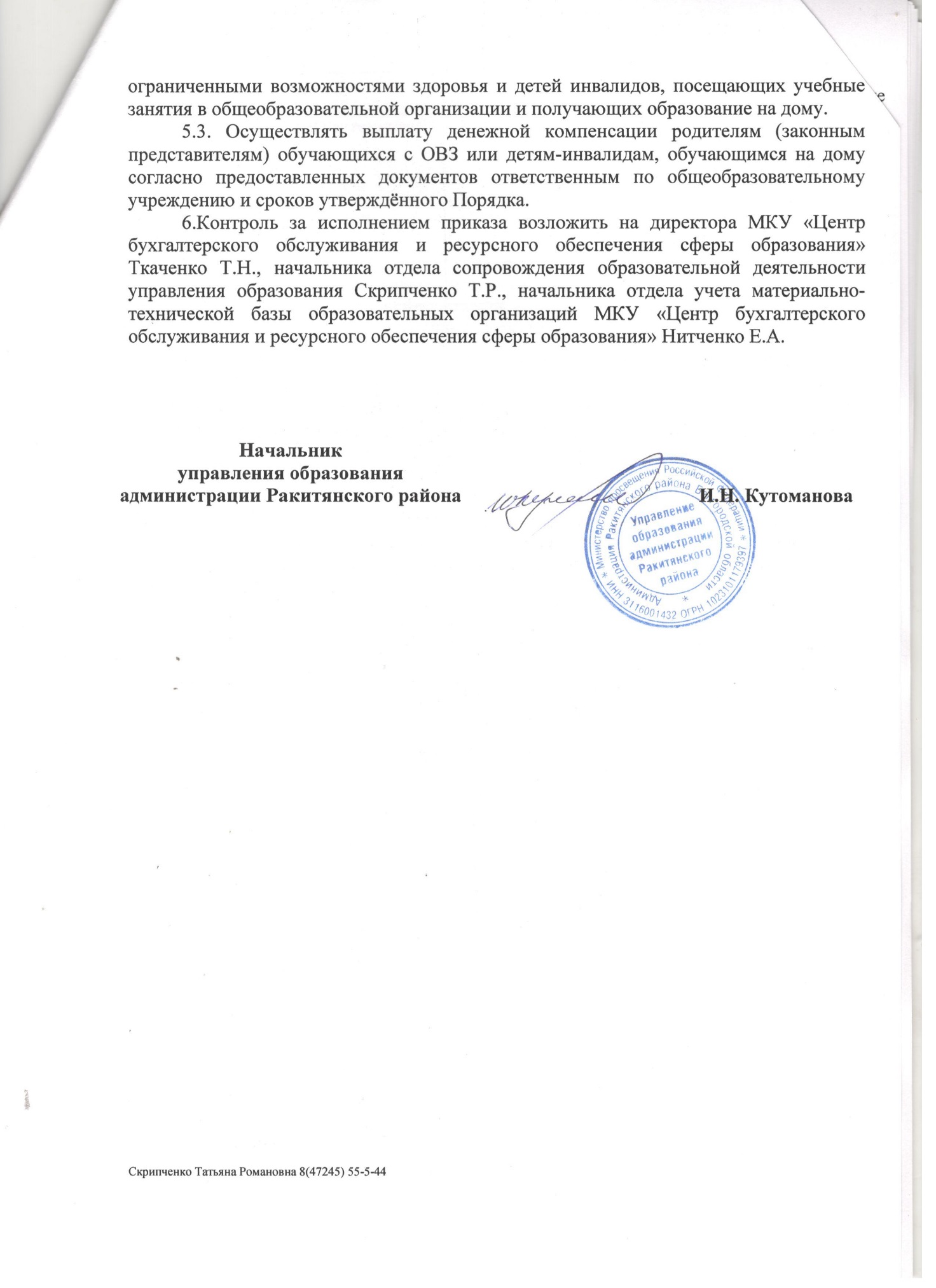 Порядокобеспечения бесплатным двухразовым питанием обучающихся   с ограниченными возможностями здоровья и детей-инвалидов в  муниципальных общеобразовательныхорганизациях Ракитянского района 1. Общие положения1.1. Порядок обеспечения бесплатным двухразовым питанием обучающихся с ограниченными возможностями здоровья и детей-инвалидов  в   муниципальных общеобразовательных организациях Ракитянского района (далее – Порядок) разработан в соответствии с пунктом 7 статьи 79 Федерального закона от 29 декабря 2012 года № 273-ФЗ                                «Об образовании в Российской Федерации», законом Белгородской области  от 31 октября 2014 года № 314 «Об образовании в Белгородской области» ,  постановления Правительства Белгородской области от 27 февраля 2023 года № 91-пп « Об утверждении порядка обеспечения бесплатным двухразовым питанием обучающихся с ограниченными возможностями здоровья  и детей-инвалидов в  государственных и муниципальных общеобразовательных организациях Белгородской области». Порядок определяет механизм и условия обеспечения бесплатным двухразовым питанием за счет бюджетных ассигнований федерального, областного, муниципального бюджетов и иных источников финансирования, предусмотренных законодательством Российской Федерации,  обучающихся  с ограниченными возможностями здоровья и детей-инвалидов  в подведомственных управлению образования администрации Ракитянского района (далее -общеобразовательные организации),  не проживающих в них, не находящихся на полном государственном обеспечении и не обеспечиваемых питанием, одеждой, обувью, мягким  и жестким инвентарем (далее – обучающиеся с ОВЗ и дети-инвалиды).1.2. Замена бесплатного двухразового питания продуктовыми наборами или денежной компенсацией не предусмотрена, за исключением случаев, установленных в абзаце первом пункта 2.2 раздела 2 и пункте 3.1 раздела 3 настоящего Порядка.1.3. Стоимость бесплатного двухразового питания для обучающихся с ОВЗ и детей-инвалидов определяется в соответствии с приказами управления образования администрации Ракитянского района, действующими   на конкретный период предоставления бесплатного двухразового питания. Стоимость продуктовых наборов должна быть тождественна стоимости бесплатного двухразового питания. Денежная компенсация соответствует стоимости бесплатного двухразового питания.2. Организация предоставления бесплатного двухразового
питания в общеобразовательных организациях2.1. Организация бесплатного двухразового питания обучающихся с ОВЗ и детей-инвалидов в общеобразовательных организациях осуществляется в течение всего периода обучения в дни их фактического посещения учебных занятий в общеобразовательной организации. 2.2. В период реализации основных общеобразовательных программ начального общего, основного общего и среднего общего образования обучения в дистанционном формате обучающиеся с ОВЗ и дети-инвалиды обеспечиваются продуктовыми наборами взамен двухразового бесплатного питания в дни их фактического посещения учебных занятий. Родители (законные представители) обучающихся с ОВЗ и детей-инвалидов получают продуктовые наборы в столовые общеобразовательные организации, где обучаются данные обучающиеся, не реже одного раза в месяц в установленный приказом общеобразовательной организации день при предъявлении документа, удостоверяющего личность заявителя или законного представителя, обучающегося с ОВЗ или ребенка-инвалида, по ведомости, удостоверяя факт получения личной подписью. 2.3. Для предоставления бесплатного двухразового питания один из родителей (законных представителей) представляет в общеобразовательную организацию:1) заявление родителя (законного представителя) обучающегося с ОВЗ или ребенка-инвалида по форме, установленной общеобразовательной организацией (рекомендуемая форма заявления приведена в приложении № 1 к настоящему Порядку) (далее – заявление);2) документ, подтверждающий личность заявителя и полномочия родителя (законного представителя) обучающегося с ОВЗ и ребенка-инвалида;3) заключение психолого-медико-педагогической комиссии, подтверждающее наличие у обучающегося с ОВЗ и ребенка-инвалида недостатков в физическом и (или) психическом развитии, препятствующих получению образования без создания специальных условий (далее – заключение ПМПК), либо медико-социальной экспертизы (далее – экспертиза МСЭ). Документ, подтверждающий личность и полномочия родителя (законного представителя) обучающегося с ОВЗ и ребенка-инвалида, заключение ПМПК, экспертиза МСЭ представляются в оригиналах для снятия с них копий.Заявление регистрируется общеобразовательной организацией.2.4. Для организации предоставления бесплатного двухразового питания руководитель общеобразовательной организации:1) назначает лицо, ответственное за ведение документов по предоставлению бесплатного двухразового питания обучающимся с ОВЗ и детям-инвалидам;2) обеспечивает информирование родителей (законных представителей) о предоставлении бесплатного двухразового питания обучающимся с ОВЗ   и детям-инвалидам на родительских собраниях, а также посредством публикации информации на официальных сайтах общеобразовательных организаций в сети Интернет, в социальных сетях и мессенджерах;3) принимает документы, перечисленные в пункте 2.3 настоящего раздела, формирует пакет документов и обеспечивает их хранение   до окончания обучения обучающегося с ОВЗ и ребенка-инвалида; 4) на основании представленных документов устанавливает наличие (отсутствие) у обучающихся с ОВЗ и детей-инвалидов права на получение бесплатного двухразового питания;5) в течение 3 (трёх) рабочих дней со дня приема документов от родителей (законных представителей) издает приказ о предоставлении бесплатного двухразового питания с указанием срока его предоставления или об отказе в предоставлении бесплатного двухразового питания;6) не позднее 3 (трёх) рабочих дней со дня издания приказа о предоставлении бесплатного двухразового питания или об отказе в предоставлении бесплатного двухразового питания готовит письменное уведомление о предоставлении бесплатного двухразового питания или об отказе в его предоставлении с разъяснениями причины такого отказа, которое направляется заявителю по указанному в заявлении почтовому адресу или адресу электронной почты; 7) предоставляет обучающемуся с ОВЗ и ребенку-инвалиду бесплатное двухразовое питание с учебного дня, указанного в приказе общеобразовательной организации о предоставлении бесплатного двухразового питания, но не более чем на срок действия заключения ПМПК или экспертизы МСЭ.2.5. Основанием для отказа в предоставлении обучающимся с ОВЗ и детям-инвалидам бесплатного двухразового питания является предоставление неполного комплекта документов, указанных в пункте 2.3 настоящего раздела, представление неправильно оформленных или утративших силу документов.В случае устранения недостатков в представленных документах заявитель вправе направить комплект документов на рассмотрение в общеобразовательную организацию повторно. 2.6. Лицо, ответственное за ведение документов по предоставлению бесплатного двухразового питания обучающимся с ОВЗ и детям-инвалидам, формирует списки обучающихся с ОВЗ и детей-инвалидов, ведет табели фактической посещаемости обучающихся учебных занятий и получения ими бесплатного двухразового питания, оформляет заявки на предоставление бесплатного двухразового питания обучающимся с ОВЗ и детям-инвалидам.2.7. Обеспечение питанием обучающихся с ОВЗ и детей-инвалидов осуществляется общеобразовательной организацией в соответствии   с требованиями, установленными СанПиН 2.3/2.4.3590-20 «Санитарно-эпидемиологические требования к организации общественного питания населения», утвержденными постановлением Главного государственного санитарного врача Российской Федерации от 27 октября 2020 года № 32, действующими на момент обеспечения питанием техническими регламентами, санитарно-эпидемиологическими требованиями, нормативными правовыми актами Российской Федерации, регулирующими обеспечение обучающихся питанием. 3. Обеспечение продуктовыми наборами или денежной компенсацией обучающихся с ОВЗ и детей-инвалидов, получающих образование на дому в соответствии с медицинским заключением3.1. Обучающиеся с ОВЗ и дети-инвалиды, получающие образование на дому в соответствии с медицинским заключением медицинской организации (далее – обучающиеся с ОВЗ и дети-инвалиды, обучающиеся на дому), имеют право на обеспечение продуктовыми наборами или денежную компенсацию взамен бесплатного двухразового питания в дни фактического посещения учебных занятий.3.2. Для получения продуктового набора или денежной компенсации один из родителей (законных представителей) обучающихся с ОВЗ и детей-инвалидов, обучающихся на дому, представляет в общеобразовательную организацию:1) заявление родителя (законного представителя) обучающегося с ОВЗ или ребенка-инвалида, получающего образование на дому, на обеспечение продуктовым набором или денежной компенсацией по форме, установленной общеобразовательной организацией (рекомендуемая форма заявления приведена в приложении № 2 к настоящему Порядку (далее – заявление);2) документ, подтверждающий личность и полномочия родителя (законного представителя) обучающегося с ОВЗ или ребенка-инвалида, обучающегося на дому; 3) заключение ПМПК или экспертизу МСЭ;4) заключение медицинской организации о необходимости обучения обучающегося с ОВЗ, ребенка-инвалида на дому;5) реквизиты банковского счета родителя (законного представителя), на который должны быть перечислены денежные средства (в отношении детей, для которых обучение организовано на дому) при условии выбора родителем денежной компенсации.Документ, подтверждающий личность заявителя и полномочия законного представителя, обучающегося на дому, заключение ПМПК или экспертиза МСЭ представляются в оригиналах для снятия с них копий. Обучающиеся на дому, достигшие восемнадцатилетнего возраста (при наличии полной гражданской дееспособности), самостоятельно обращаются в общеобразовательную организацию с заявлением о предоставлении им продуктового набора или денежной компенсации. Заявление регистрируется общеобразовательной организацией.3.3. Для предоставления продуктового набора или денежной компенсации руководитель общеобразовательной организации:1) утверждает списки обучающихся с ОВЗ и детей-инвалидов, обучающихся на дому, для получения продуктового набора или выплаты денежной компенсации согласно поданным заявлениям от родителей (законных представителей) обучающихся на дому;2) утверждает ассортимент продуктового набора в соответствии  с требованиями, установленными СанПиН 2.3/2.4.3590-20 «Санитарно-эпидемиологические требования к организации общественного питания населения», утвержденными постановлением Главного государственного санитарного врача Российской Федерации от 27 октября 2020 года № 32,  действующими на момент предоставления продуктового набора техническими регламентами, санитарно-эпидемиологическими требованиями, рекомендациями учредителя образовательной организации, регулирующими перечень  продуктового набора; 3) обеспечивает информирование родителей (законных представителей) о составе и порядке выдачи продуктового набора, размере и сроках выплат денежной компенсации на начало учебного года на родительских собраниях, а также через официальные сайты общеобразовательных организаций    в сети Интернет, в социальных сетях и мессенджерах;4) принимает документы, перечисленные в пункте 3.2 настоящего раздела, формирует пакет документов и обеспечивает их хранение   до окончания обучения обучающихся с ОВЗ и детей-инвалидов, обучающихся на дому;5) на основании представленных документов устанавливает наличие (отсутствие) у обучающихся с ОВЗ и детей-инвалидов, обучающихся на дому, права на получение продуктового набора или денежной компенсации;6) в течение 3 (трёх) рабочих дней со дня приема документов от родителей (законных представителей) издает приказ о предоставлении продуктового набора или денежной компенсации, либо об отказе в предоставлении продуктового набора или денежной компенсации;7) не позднее 3 (трёх) рабочих дней со дня издания приказа о предоставлении продуктового набора или денежной компенсации, либо об отказе в предоставлении продуктового набора или денежной компенсации готовит письменное уведомление о предоставлении продуктового набора или денежной компенсации, либо об отказе в предоставлении с разъяснениями причин такого отказа, которое направляется заявителю по указанному в заявлении почтовому адресу или адресу электронной почты;8) назначает лицо, ответственное за ведение документов по обеспечению продуктовыми наборами или денежной компенсации обучающихся с ОВЗ и детей-инвалидов, обучающихся на дому.3.4. Основанием для отказа в предоставлении обучающимся с ОВЗ и детям-инвалидам, обучающимся на дому, продуктового набора или денежной компенсации является предоставление неполного комплекта документов, указанных в пункте 3.2 настоящего раздела, представление неправильно оформленных или утративших силу документов. В случае устранения недостатков в представленных документах заявитель вправе направить комплект документов на рассмотрение в общеобразовательную организацию повторно. 3.5. Лицо, ответственное за ведение документов по обеспечению продуктовыми наборами или денежной компенсацией, формирует списки обучающихся с ОВЗ и детей-инвалидов, обучающихся на дому, ведет табель учета посещаемости обучающихся с ОВЗ и детей-инвалидов, обучающихся на дому, на основании сведений, предоставленных классным руководителем, формирует заявки на получение продуктовых наборов или денежной компенсации, а также оформляет ведомости на получение продуктового набора или выплаты денежной компенсации.3.6. Родители (законные представители) получают продуктовые наборы в общеобразовательных организациях не реже одного раза в месяц, в установленный приказом общеобразовательной организации день, при предъявлении документа, удостоверяющего личность заявителя или законного представителя, обучающегося с ОВЗ или ребенка-инвалида, обучающегося на дому, по ведомости, удостоверяя факт получения личной подписью. 3.7. На основании распорядительного акта образовательной организации денежная компенсация ежемесячно перечисляется образовательной организацией на счет обучающегося с ОВЗ или ребенка-инвалида, обучающегося на дому, или его родителя (законного представителя), указанного в заявлении о денежной компенсации, не позднее 10-го числа следующего месяца.Размер денежной компенсации определяется образовательной организацией исходя из стоимости предоставления бесплатного двухразового питания в учебный день и в пределах бюджетных ассигнований, предусмотренных образовательной организации    на эти цели.Денежная компенсация обучающимся с ОВЗ или детям-инвалидам, обучающимся на дому, зачисленным на обучение в образовательную организацию с начала учебного года или приобретающим право на денежную компенсацию с начала учебного года, предоставляется с 1 сентября учебного года.Денежная компенсация обучающимся с ОВЗ или детям-инвалидам, обучающимся на дому, зачисленным на обучение в образовательную организацию в течение учебного года или приобретающим право на денежную компенсацию в течение учебного года, предоставляется с 1-го числа месяца, следующего за месяцем подачи заявления о денежной компенсации.4. Прекращение обеспечения бесплатнымдвухразовым питанием4.1. Основания для прекращения обеспечения бесплатным двухразовым питанием:1) выходные, праздничные, каникулярные дни и дни отсутствия ребенка в школе по причине болезни, а также пребывание ребенка в иных учреждениях социальной сферы, в том числе ПВР, с организацией в них бесплатного питания;2) окончание срока действия заключения ПМПК или экспертизы МСЭ в отношении обучающегося с ОВЗ или ребенка-инвалида и непредставление им (его родителем или законным представителем) действующего заключения ПМПК или экспертизы МСЭ, дающих право на получение бесплатного двухразового питания;3) прекращение образовательных отношений;4) заявление родителя (законного представителя) о прекращении обеспечения обучающегося с ОВЗ или ребенка-инвалида бесплатным двухразовым питанием.В случае утраты права на получение бесплатного двухразового питания родители (законные представители) обучающихся с ОВЗ или детей-инвалидов уведомляют в письменной форме образовательную организацию об изменении обстоятельств, влияющих на получение бесплатного двухразового питания, в срок до 3 (трёх) рабочих дней со дня возникновения таких обстоятельств. 4.2. Решение о прекращении обеспечения обучающегося с ОВЗ или ребенка-инвалида бесплатным двухразовым питанием принимается руководителем общеобразовательной организации при наступлении обстоятельств, предусмотренных пунктом 4.1 настоящего раздела, и оформляется соответствующим приказом руководителя общеобразовательной организации в течение 3 (трёх) рабочих дней.4.3. Руководитель общеобразовательной организации не позднее 3 (трёх) рабочих дней со дня издания приказа о прекращении обеспечения обучающегося с ОВЗ или ребенка-инвалида бесплатным двухразовым питанием готовит письменное уведомление о прекращении обеспечения обучающегося   с ОВЗ или ребенка-инвалида бесплатным двухразовым питанием с разъяснением оснований прекращения обеспечения бесплатным двухразовым питанием, которое направляется заявителю по указанному в заявлении почтовому адресу или адресу электронной почты.5. Контроль и ответственность по обеспечению обучающихсяс ОВЗ и детей-инвалидов бесплатным двухразовым питанием5.1. Руководитель общеобразовательной организации несет ответственность:  -  за обеспечение бесплатным двухразовым питанием обучающихся    с ОВЗ и детей-инвалидов;  - за целевое расходование средств, предусмотренных на обеспечение бесплатного двухразового питания обучающихся с ОВЗ и детей-инвалидов. 5.2. Контроль за обеспечением бесплатным двухразовым питанием обучающихся с ОВЗ и детей-инвалидов осуществляется учредителем образовательной организации.Заявлениео предоставлении бесплатного двухразового питания
обучающемуся с ограниченными возможностями здоровья / ребенку-инвалиду, обучение которого организовано в муниципальной  общеобразовательной
организацией, подведомственной управлению образования  администрации Ракитянского районаПрошу предоставить в соответствии с частью 7 статьи 79 Федерального закона    от 29 декабря  № 273-ФЗ «Об образовании в Российской Федерации», законом Белгородской области от 31 октября 2014 года № 314 «Об образовании в Белгородской области», бесплатное двухразовое питание, включающее завтрак и обед,   	(фамилия, имя, отчество (при наличии))	(подпись)Согласен на обработку моих персональных данных и персональных данных моего ребенка, указанных в заявлении и представленных документах.подпись)(дата)Заявление
о замене бесплатного двухразового питания обучающемуся с ограниченными возможностями здоровья / ребенку-инвалиду, получающему образование     в муниципальной общеобразовательной организации, подведомственной управлению образования Ракитянского района, на дому, продуктовым набором      или денежной компенсацией Руководителю  (наименование образовательной организации)от  (фамилия, имя, отчество (при наличии) (полностью)совершеннолетнего обучающегося или родителя(законного представителя) обучающегося)проживающего по адресу:  (индекс, адрес)Дата выдачи:	Кем выдан:	Прошу заменить в соответствии с частями 7, 7.1, 7.2 статьи 79 Федерального закона
от 29 декабря  № 273-ФЗ «Об образовании в Российской Федерации» бесплатное двухразовое питание денежной компенсацией / продуктовым набором (нужное подчеркнуть) для приготовления готовых горячих блюд в домашних условиях(фамилия, имя, отчество (при наличии))в связи с тем, что обучающийся является обучающимся с ограниченными возможностями здоровья, ребенком-инвалидом (нужное подчеркнуть), обучение которого организовано муниципальной общеобразовательной организацией, подведомственной управлению образования Ракитянского района, на дому.Родитель (законный представитель) обучающегося проинформирован, что в случае изменения обстоятельств, влияющих на замену бесплатного двухразового питания продуктовым набором / денежной компенсацией (нужное подчеркнуть), обязуется в течение пяти дней письменно проинформировать образовательную организацию о произошедших изменениях.(подпись)Согласен на обработку моих персональных данных и персональных данных моего ребенка, указанных в заявлении и представленных документах.Прошу перечислять компенсационную выплату на мой расчетный счет №в банковском учреждении  (подпись)(дата)ПриложениеУтвержденПриказом управления образованияадминистрации Ракитянского районаот «22» июня 2023 г.  № 209-11-713Начальникуправления образованияадминистрации Ракитянского района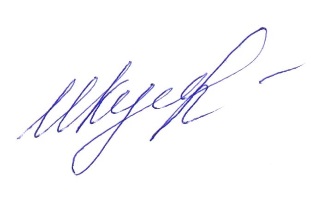 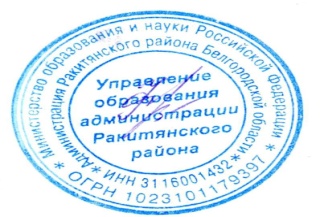                  И.Н. КутомановаПриложение № 1к Порядку обеспечения бесплатным двухразовым питанием обучающихся с ограниченными возможностями здоровья и детей-инвалидовв   муниципальных общеобразовательных организациях Ракитянского районаФормаРуководителю (наименование образовательной организации)от  (фамилия, имя, отчество (при наличии) (полностью)совершеннолетнего обучающегося или родителя(законного представителя) обучающегося)проживающего по адресу:  (индекс, адрес)Паспорт: серия                                          № Дата выдачи:Кем выдан:обучающемуся ______ класса на период с ____________ по _____________________________дата рождения: ____________________ свидетельство о рождении / паспорт______________серия __________________ № ______________________, место регистрации (проживания):______________________________________________________________________________в связи с тем, что обучающийся является обучающимся с ограниченными возможностями здоровья, ребенком-инвалидом (нужное подчеркнуть), обучение которого организовано муниципальной общеобразовательной организацией, подведомственной управлению образования Ракитянского района.Родитель (законный представитель) обучающегося проинформирован, что в случае изменения обстоятельств, влияющих на получение бесплатного двухразового питания, обязуется в установленный срок письменно проинформировать образовательную организацию.Приложение № 2к Порядку обеспечения бесплатным двухразовым питанием обучающихся  с ограниченными возможностями здоровья и детей-инвалидов в  муниципальной  общеобразовательной
организацией, подведомственной управлению образования  администрации Ракитянского районаФормаобучающемусякласса (группы), на период сподата рождения: свидетельство о рождении/паспорт: серия №, место регистрации (проживания):ИННБИККПП(реквизиты банковского учреждения)(реквизиты банковского учреждения)(реквизиты банковского учреждения)(реквизиты банковского учреждения)(реквизиты банковского учреждения)(реквизиты банковского учреждения)